附件1中国机电产品进出口商会企业信用等级评价复评申报书（大型成套设备出口领域）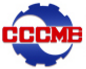 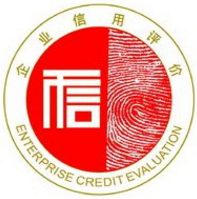 申请单位：                               联 系 人：                               联系电话：                               移动电话：                               E-Mail ：                                申请日期：          年       月        日 中国机电产品进出口商会制承 诺 书本企业自愿申请参加由中国机电产品进出口商会组织的大型成套设备出口领域企业信用等级评价工作。本企业承诺，在申请本行业企业信用等级评价中所提交的证明材料、数据和资料全部真实、合法、有效，复印件（扫描件）与原件内容相一致，并对因材料虚假所引发的一切后果负法律责任。本企业符合下列条件：①成立满三个会计年度；②近三年均有主营业务收入；③处于持续经营状态，非即将关、停的企业；④是中国机电产品进出口商会会员单位；⑤未被纳入联合惩戒失信名单中。  法定代表人签字：（单位盖章）     年     月     日填写说明1.申报书内各栏不得空项，无内容时文字部分须填“无”，数字部分填“0”。2.本表各栏如有填写不够处，请另增行或另附页填写。3.已参加2021年度的机电商会信用评价工作（初评、复评均可）的企业，请填写2021年度新增\变更的相关信息及2021年相关数据。如2020年度初评企业未参加2021年度信用评价复评工作，请填写2020年和2021年度新增\变更的相关信息及2020年和2021年相关数据。如企业无法确定上次参与商会信用评价工作的时间，请及时与商会联系确认，以免申报信息缺失影响后续的信用评价工作，进而影响评价结果。4.申报资料一式一份，签字盖章后邮寄至我会。同时请将申报表电子版材料（word格式）通过网上系统上传。5.企业所提供的数据信息需真实有效，中国机电产品进出口商会和北京国富泰信用管理有限公司将在信誉保证与专业操守的约束下完成对贵企业的信用评价。一、基本变更情况企业最近一年度在登记注册信息（企业名称、法定代表人、住所、注册资本、经营范围等）、股权结构、分支机构、治理架构、规章制度等方面发生的变更信息。如有变更，请提供变更后的营业执照等书面材料说明。二、企业综合素质（一）员工信息（二）行业资质或管理体系认证三、经营业绩（一）经营业绩1.项目业绩2.专业素质投入（二）项目、业主及采购信息1.项目信息2.业主信息3.供应商信息四、信用记录（一）公共信用记录（二）社会公益活动注：社会公益活动包括捐赠、环境保护、公益性维权、社会救助等。（三）社会荣誉表彰注：所获表彰包括各级政府以及在民政部门登记的行业商协会、国外业主授予的荣誉等。五、其他需要企业提供的文件资料清单1.变更后的营业执照（副本）等复印件；2.已参加2021年度的机电商会信用评价工作（初评、复评均可），请提供2021年度合并财务报表（资产负债表、损益表、现金流量表）及审计报告附注复印件。2020年度初评企业但未参加2021年度信用评价复评工作，请提供2020、2021年度合并财务报表（资产负债表、损益表、现金流量表）及审计报告附注复印件。3.2021年度新增的商标、专利、资质许可、管理体系认证、产品认证、技术研发成果获奖、参与标准制定等证明资料复印件；4.2021年度企业、法定代表人及主要高管所获社会荣誉证书复印件；5.2021年度企业所参与社会公益活动证明相关证明资料；6.其他与信用评价相关的材料。7.附件3（声明）。职工总人数（以本企业缴纳社保人数为准）管理人员数生产人员数研发人员数行政人员数财务人员数项目管理人员数项目管理人员数本科及以上学历的项目管理人员数本科及以上学历的项目管理人员数获得PMP认证的项目管理人员数获得PMP认证的项目管理人员数具有5年及以上项目管理经验的人员数具有5年及以上项目管理经验的人员数备注：以上数据统计时间截至2021年12月31日。备注：以上数据统计时间截至2021年12月31日。备注：以上数据统计时间截至2021年12月31日。备注：以上数据统计时间截至2021年12月31日。备注：以上数据统计时间截至2021年12月31日。备注：以上数据统计时间截至2021年12月31日。资质/认证名称获得时间有效期至证书编号备注：1．行业资质包括“对外承包工程经营资格证书”、“安全生产许可证”及其他行业主管部门颁发的相关资质证书。2．体系认证包括“ISO9000系列”、“ISO14000系列”、“OHSAS18000系列标准认证”、“SA8000”等认证。备注：1．行业资质包括“对外承包工程经营资格证书”、“安全生产许可证”及其他行业主管部门颁发的相关资质证书。2．体系认证包括“ISO9000系列”、“ISO14000系列”、“OHSAS18000系列标准认证”、“SA8000”等认证。备注：1．行业资质包括“对外承包工程经营资格证书”、“安全生产许可证”及其他行业主管部门颁发的相关资质证书。2．体系认证包括“ISO9000系列”、“ISO14000系列”、“OHSAS18000系列标准认证”、“SA8000”等认证。备注：1．行业资质包括“对外承包工程经营资格证书”、“安全生产许可证”及其他行业主管部门颁发的相关资质证书。2．体系认证包括“ISO9000系列”、“ISO14000系列”、“OHSAS18000系列标准认证”、“SA8000”等认证。2021年大型成套项目签约及完成情况2021年大型成套项目签约及完成情况2021年大型成套项目签约及完成情况2021年大型成套项目签约及完成情况2021年大型成套项目签约及完成情况项目名称合同总金额签约日期项目起始时间完成比例（%）备注：合同总金额请注明货币单位及货币币种。备注：合同总金额请注明货币单位及货币币种。备注：合同总金额请注明货币单位及货币币种。备注：合同总金额请注明货币单位及货币币种。备注：合同总金额请注明货币单位及货币币种。研发费用、市场开拓费用情况研发费用、市场开拓费用情况研发费用、市场开拓费用情况研发费用、市场开拓费用情况2019年2020年2021年研发费用（万元）市场开拓费用（万元）业绩业绩2019年2019年2020年2020年2021年出口总额（万美元）出口总额（万美元）大型成套设备出口金额（万美元）大型成套设备出口金额（万美元）单个项目最高金额（万美元）单个项目最高金额（万美元）国家国家项目数量项目数量累计合同金额（万美元）累计合同金额（万美元）近三年已完成项目国家分布情况近三年已完成项目国家分布情况近三年已完成项目国家分布情况近三年已完成项目国家分布情况近三年已完成项目国家分布情况近三年在执行及已签合同待执行项目国家分布情况近三年在执行及已签合同待执行项目国家分布情况近三年在执行及已签合同待执行项目国家分布情况近三年在执行及已签合同待执行项目国家分布情况近三年在执行及已签合同待执行项目国家分布情况近三年业主总数：            个近三年业主总数：            个近三年业主总数：            个近三年业主总数：            个近三年业主总数：            个近三年业主总数：            个主要业主名称合作起始时间近三年项目数量累计合同金额（万美元）业主合作满意度备注近三年供应商总数：              个近三年供应商总数：              个近三年供应商总数：              个近三年供应商总数：              个近三年供应商总数：              个主要供应商名称合作起始时间是否存在关联关系常用结算方式及账期供应商合作满意度项   目内   容市场监督管理信用记录□无不良记录□有不良记录，请说明具体内容或另附文件说明                 税务信用记录□纳税信用A级企业（如有请提供网站截图作为证明材料）  □无不良记录司法信用记录□无不良记录            □有不良记录，请说明具体内容或另附文件说明                 海关信用记录□高级认证企业（如有请提供网站截图作为证明）□一般认证企业□一般信用企业□失信企业其他行政主管部门信用记录□无不良记录            □有不良记录，请说明具体内容或另附文件说明               时间内容时间荣誉名称颁发机构